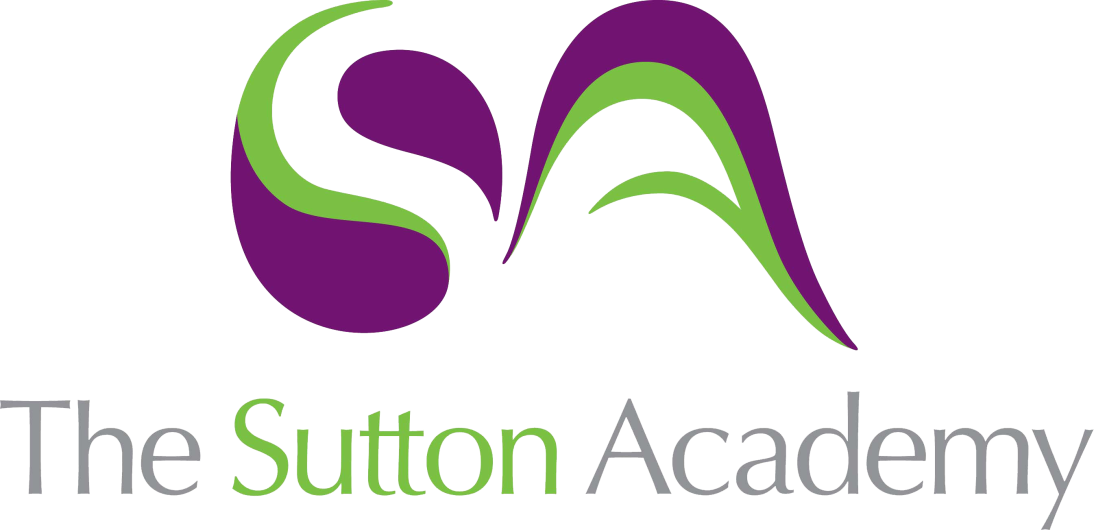 Knowledge Rich Curriculum Plan SCIENCE- Chemistry Year 10Topic: Atomic Structure and the Periodic TableLesson/Learning Sequence Intended Knowledge:Students will know that…Prior Knowledge:In order to know this, students need to already know that…Working ScientificallyTiered Vocabulary and Reading ActivityLesson1:Atoms, Elements and CompoundsStudents will know that elements are made up from the same type of atomStudents will know that compounds are made by chemical reactionsStudents will know that compounds contain two or more different types of atoms bonded togetherStudents will know that compounds can be separated into elements through chemical reactionsStudents will know that chemical formulae can be used to represent elements and compoundsStudents will know how to represent chemical reactions using word equationsStudents will know how to represent chemical reactions using balanced symbol equationsStudents need to already know that all substances are made up of atoms.Students need to already know that different types of atoms are represented by symbols from the periodic tableStudents need to already know that word equations are used to represent chemical reactionsStudents need to know what part of a chemical reaction are reactants and which part of a chemical reaction are productsStudents need to already know how to represent chemical reactionsTier 2Tier 3Elements: made of the same type of atomCompounds: contain two or more different types of atom bonded togetherMixtures: contain two or more different substances not bonded togetherLesson 2:Mixtures and Separating mixtures (part 1 and 2)Students will know that in a mixture the chemical properties of the elements and compounds are unchangedStudents need to know that a solution is a mixture of a soluble solute in a solventStudents need to know that a solute is the substance that is dissolved in a solventStudents need to know that a solvent is the liquid a solute is dissolved inStudents need to know that the physical processes used to separate mixtures does not produce any new productsStudents need to know that a mixture of fluids can be separated using fractional distillationStudents need to know that fractional distillation uses different boiling points to separate mixturesStudents need to know that examples of fractional distillation include the separation of crude oil and the purification of ethanolStudents need to know that filtration can be used to separate mixtures of undissolved solids and liquidsStudents need to know that an example of a mixture that can be separated using filtration is sand and waterStudents need to know that crystallisation is used to separate a solutionStudents need to know that an example of a mixture that can be separated using crystallisation is salt and waterStudents need to know that chromatography can be used to separate a mixture of inks/ dyesStudents need to know an example of a mixture that can be separated using chromatography would be ink from a penStudents need to already know that mixtures consist of two or more different elements and/ or compounds not bonded togetherStudents need to already know that mixtures can be separated using physical processesUsing equipment to carry out separation techniques, such as filtration, evaporation and distillation.Tier 2Tier 3Solution: A mixture of soluble solute in a solventSolute: A substance that is dissolved in a solventSolvent: The liquid a solute is dissolved inLesson 3:History of the AtomStudents will know that new experimental data will lead to scientific models being changed or developedStudents will know that the discovery of subatomic particles in order were: electrons --> protons --> neutronsStudents will know that before electrons were discovered, atoms were thought to be tiny spheres that couldn't be divided (John Dalton's model)Students will know that the discovery of the electron led to the plum pudding model. (JJ Thompson)Students will know that the plum pudding model is the idea that an atom is a ball of positive charge with negative particles (electrons) scattered in itStudents will know that in the alpha scattering experiment alpha particles were fired at gold foil. The observations made were that most of the positively charged alpha particles went straight through the gold foil, and some alpha particles were deflected, suggesting that there was a positive charge in the centre of the atomStudents will know that the results of the alpha scattering experiment led to the conclusion that the mass of an atom is concentrated in the nucleus, and that the nucleus is charged (Ernest Rutherford)Students will know that the model that developed from the alpha scattering model was referred to as the "nuclear model"Students will know that Niels Bohr adapted the nuclear model, by suggesting that the electrons are orbiting the nucleus at set distancesStudents will know that further experiments led to the discovery that the nucleus contained smaller particles, leading to the discovery of protonsStudents will know that experiments performed by James Chadwick led to the discovery of neutronsStudents need to already know that all substances are made up of atomsStudents need to already know that scientific ideas develop over a period of timeLesson 4:Atomic StructureStudents will know that protons are found in the nucleus, that they have a relative charge of +1 and a relative mass of 1Students will know that neutrons are found in the nucleus, they have a relative charge of 0 and a relative mass of 1Students will know that electrons orbit the nucleus in shells/ energy levels, that they have a relative charge of -1 and a negligible relative massStudents will know that 1nm is equal to 1 x 10-9 mStudents will know that the radius of an atom is very small, about 0.1 nmStudents will know that the radius of a nucleus is smaller than 1/10000th of the whole atomStudents will know that atoms have a neutral charge overallStudents need to already know that all substances are made up of atomsStudents need to already know that atoms consist of three subatomic particles; protons, neutrons and electronsEstimations involving relative sizesTier 2Tier 3Proton: positive subatomic particleNeutron: neutral subatomic particleElectron: negative electron particleSubatomic: smaller than an atomLesson 5:Relative Atomic MassStudents will know that the atomic number of an atom is equivalent to the number of protons found in the nucleusStudents will know that as an atom has no overall charge, the number of positively charged protons is equal to the number of negatively charged electronsStudents will know that the relative mass number of an atom is equal to the number of protons and neutrons found in the nucleusStudents will know that to work out the number of neutrons in an atom you would subtract the number of protons from the atomic massStudents will know that isotopes are atoms that have the same number of protons but different number of neutrons to each otherStudents will know that isotopes are the reason why some elements in the periodic table do not have whole numbers for their atomic mass (e.g. chlorine)Students will know that relative atomic mass is the average relative mass of all the atoms of that element, considering the relative abundance of each atomStudents will know that to calculate relative atomic mass they would use the equation:RAM = [(% abundance of isotope 1 x mass of isotope 1) + (% abundance of isotope 2 x mass of isotope 2)...] ÷ 100Students will know how to use a periodic table to determine the atomic number and atomic mass of an atomStudents will know how to calculate the number of subatomic particles found in an atomStudents will know how to calculate the relative atomic mass of an element based on the mass and abundance of different isotopesStudents will already need to know that atoms are represented using symbols, and that these symbols are found in the periodic tableTier 2Relative: In relation or in proportion with something elseTier 3Isotopes: Atoms which contain the same number of protons, but different number of neutronsRelative Atomic Mass: The mass of an atom, relative to 1/12th a Carbon-12 atomLesson 6:Electron ConfigurationStudents need to know that electrons occupy the lowest energy level (shell) possibleStudents need to know that the first electron shell can hold up to 2 electronsStudents need to know that the next 2 shells can hold up to 8 electronsStudents need to know that the location of electrons can be referred to as either energy levels or electron shellsStudents need to know that electron configurations can be represented as diagrams (circles for the energy levels, crosses or dots for the electrons) or in numeric format (e.g. for sodium it would be 2.8.1)Students will know how to draw electronic configurations for the first 20 elementsStudents will know how to write electronic configurations for the first 20 elementsStudents need to already know that the number of protons in an atom is the same as the atomic numberStudents need to already know that the number of electrons is the same as the number of protonsStudents need to already know that electrons are found in electron shells orbiting the nucleusTier 2Configuration: An arrangement of parts in a particular form, figure or combinationLesson 7:The Periodic TableStudents will know that atoms are arranged in the periodic table by increasing atomic numberStudents will know that the columns in a periodic table are referred to as "groups"Students will know that elements in the same group have similar chemical propertiesStudents will know that the rows in a periodic table are referred to as "periods"Students will know that elements in the same group have the same number of electrons in their outermost shellStudents will know that elements in the same period have the same number of electron shellsStudents will know that chemical properties are linked to the number of electrons in the outer shellStudents will know how to predict the chemical properties of elements by their location in the periodic tableStudents will know how to explain the location of an element in the periodic table based on its electronsStudents need to already know that the periodic table contains all of the different types of atom that existTier 2Property: An attribute, quality or characteristic of somethingLesson 8:Development of the periodic tableStudents will know that before subatomic particles were discovered, scientists arranged elements based on their masses.Students need to know that some elements were placed in inappropriate sections of the periodic table as some elements hadn't been discoveredStudents need to know that Mendeleev left blanks in his table for elements that had yet to be discovered.Students need to know that Mendeleev began to group elements together based on their chemical properties, which led to him swapping some elements aroundStudents need to know that Mendeleev was able to predict the properties of elements that had yet to be discovered based on where he left the blanks in his periodic tableStudents need to already know that atoms are arranged by increasing atomic number in the modern periodic tableTier 2Devise: To invent from existing principles and ideasTier 3Unreactive: Does not undergo chemical reactions easilyLesson 9:Metals and non-metalsStudents will know that an ion is an atom that has a chargeStudents will know that ions are formed by losing or gaining electronsStudents will know that positive ions are formed when an atom loses an electronStudents will know that metals are atoms that form positive ionsStudents will know that the majority of elements in the periodic table are metals, and that these are found on the left-hand side of the periodic tableStudents will know that negative ions are formed when an atom gains an electronStudents will know that non-metals are atoms that form negative ionsStudents will know that non-metals can be found on the right hand side of the periodic tableStudents need to already know that metals have properites in common (electrical and heat conductors, majority are solid at room temperature, ductile, sonorous, malleable)Students need to already know that substances can be grouped into two groups, "metals" and "non-metals"Tier 2Majority : the greater number/ most of.Tier 3Ion :  An atom that has lost or gained electrons.Ductile – can be shaped as a wireMalleable – can bend to a wanted shape. Lesson 10:Group 0Students will know that elements found in group 0 are known as the "noble gases"Students will know that the noble gases are unreactive (chemically inert)Students will know that the noble gases are chemically inert as they have a full outer shell of electronsStudents will know that all noble gases have 8 electrons in their outer shell, except for helium which has 2 electrons in its outer shellStudents will know that the boiling point of noble gases increases as you go down the group (with increasing relative atomic mass)Students need to already know that chemical properties are related to the number of electrons in the outer shellTier 2Scrupulous: Careful, thorough and extremely attentive to detailProperty: a distinctive attribute of a material or substanceTier 3Chemically Inert: UnreactiveOctet: Eight electrons in outer shellMonatomic: Substance made from one atomLesson 11:Group 1Students will know that elements found in group 1 of the periodic table are known as the "alkali metals"Students will know that alkali metals are relatively soft when compared to other metals (can be cut by a knife), and the melting points of the alkali metals are relatively lowStudents will know that the alkali metals are very reactive, and this is due to the fact they have one electron in the outer shellStudents will know that the reactivity of group 1 metals increases as you go down the groupStudents will know that when the alkali metals react with water they produce hydrogen gas and a metal hydroxideStudents will know that when lithium reacts with water fizzing is observedStudents will know that when sodium reacts with water it reacts violently, forming a ball and moving around the surface of the waterStudents will know that when potassium reacts with water a lilac flame is observedStudents will know that at room temperature alkali metals will react with oxygen to form metal oxidesStudents will know that alkali metals burn vigorously with water.Students will know that alkali metals react vigorously with chlorine gas, and the products are chloridesStudents will know that when a group 1 metal reacts it loses its outer electronStudents will know that reactivity is linked to how easy it is for the atom to lose the outer shell electron.Students will know that the further down the group you go, the easier it is to remove the electron from the outer shell.Students will know that when we go down a group:1) The atoms get bigger2) The bigger the atoms the further away the electrons are from the nucleus3) The further the electrons are from the nucleus the smaller the attraction to the nucleus4) The smaller the attraction the easier it is for the electron to be removedStudents will know how to represent the reactions of alkali metals with word and balanced symbol equationsStudents need to already know that chemical properties are related to the number of electrons in the outer shellMaking accurate observationsTier 2Density: A measure of mass per unit volumeRelative: In relation or proportion to something elseTier 3Alkali: A base dissolved in water. pH is above 7Electrostatic attraction: Attraction between a positive and negative chargeLesson 12:Group 7Students will know that elements found in group 7 are referred to as the "halogens"Students will know that the halogens have similar chemical properties as they all have 7 electrons in their outer shellStudents will know that halogens are non-metals, and exist as diatomic molecules (molecules made up of 2 atoms)Students will know that the boiling points of halogens increases as you go down the groupStudents will know that when halogens react they gain an electron for their outer shellStudents will know that when halogens react with metals they form compounds known as saltsStudents will know that the reactivity of the halogens decreases as you go down the groupStudents will know that a displacement reaction is a reaction where a more reactive element will take the place of a less reactive element in a compoundStudents will know that more reactive halogens can displace less reactive halogens in compounds.Students will know that when halogens react with hydrogens they form hydrogen halidesStudents will know that when the hydrogen halides are dissolved in water they form an acidic solution.Students will know that as you go down the group it is harder to gain an electron, this is because:1) The atoms get bigger2) the outer shell gets further away from the nucleus3) There is less attraction between the outer shell and the nucleus, so harder to attract other electronsStudents will know how to represent the reactions of the halogens with word and balanced symbol equationsStudents need to already know that chemical properties are related to the number of electrons in the outerTier 2Tier 3Salt: A product formed when a metal reacts with a halogenDiatomic: Molecule made of 2 atomsDisplacement: When a more reactive element takes the place of a less reactive element in a compoundLesson:Transition Metals (TRIPLE ONLY)Students will know that transition metals all have similar propertiesStudents will know that the middle block of atoms in the periodic table are the transition metalsStudents will know that compared to the group 1 metals, transition metals have higher melting points and larger densitiesStudents will know that transition metals can form ions with different chargesStudents will know that transition metals form coloured compounds, and can be used in catalystsStudents need to already know that chemical properties are related to the number of electrons in the outer shellStudents need to already know that the majority of elements in the periodic table are metals